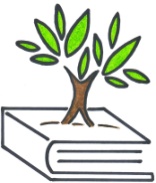 ZÁKLADNÍ ŠKOLA A MATEŘSKÁ ŠKOLA POTŠTÁT, OKRES PŘEROVŠkolní 76, 753 62 Potštát	tel.: +420 581 624 250	 e-mail: reditel@zs-potstat.cz      www.zs-potstat.czINFORMOVANÝ SOUHLAS SE ZPRACOVÁNÍM OSOBNÍCH ÚDAJŮ Jako zákonný zástupce dávám svůj souhlas mateřské škole Potštát, příspěvková organizace, Školní 76 ( dále jen ,, škole „) ke shromažďování, zpracovávání a evidenci níže uvedených osobních údajů a osobních citlivých údajů o mém dítěti …………………………………………………………….., nar. ……………………………. ve smyslunařízení GDPR a směrnice školy ohledně zpracování osobních údajů.Souhlas poskytuji výhradně za tímto účelem po dobu docházky mého dítěte na této škole a pouze uvedené škole, která nesmí tyto údaje poskytnout třetím osobám, vyjma zákonem stanovených případů.Tento souhlas mohu kdykoliv odvolat a to stejným způsobem, jako jsem jej udělil. Odvolání souhlasu působí do budoucna a nemá vliv na zákonnost dosavadního zpracování osobních údajů za tímto účelem.V…………………………………….dne…………………………..Jméno a příjmení zákonného zástupce……………………………………………………..a podpis………………………………………Jméno a příjmení zákonného zástupce……………………………………………………..a podpis………………………………………Osobní údajÚčel zpracováníUdělení souhlasuOdvolání souhlasu (datum, podpis)Fotografie žákaWebové stránky a facebook školy, školní kronika, nástěnky ve škole, v šatně, vývěska před školou, DVD, školní publikace, prezentace činnosti školy v tisku. ano/neAudio či videozáznam žákaWebové stránky školy, prezentace činnosti školy.ano/neJméno, příjmení, třída žáka a dosažené výsledkyInformování o školních a mimoškolních akcích (soutěže, olympiády, sportovní, kulturní a umělecké akce) na webu a facebooku školy, školních publikacích, tisku, nástěnkách a jiných veřejně dostupných prostorách ve škole a v rámci ocenění úspěšných žáků u zřizovatele školy.ano/neJméno, příjmení a datum narození žákaVystavení seznamu žáků na nástěnce v prostorách MŠ a šatny. Dále poté identifikace svého místa v šatně a umývárně.ano/neJméno, příjmení, třída, datum narození žákaVedení evidence přihlášek, odhlášek a účasti žáků v aktivitách organizovaných školou ( kroužky, plavecký výcvik )ano/neJméno a příjmení žákaPrezentace výtvarných prací v prostorách MŠ, šatny a vývěsky před školou.ano/neJméno, příjmení, datum narození, ZP, bydliště, RČ, číslo pasu, jméno a příjmení zákonného zástupce.Evidence pojistných událostí a jejich likvidace.ano/neJméno, příjmení a třída žákaPřihlášky do soutěží.ano/ne